Publicado en Fraga el 11/06/2020 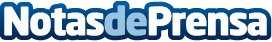 Biopyc recomienda realizar tratamientos para evitar la propagación de chinches en alberguesControlar la aparición de chinches realizando revisiones de forma periódica es importanteDatos de contacto:Enrique 974 415 571Nota de prensa publicada en: https://www.notasdeprensa.es/biopyc-recomienda-realizar-tratamientos-para Categorias: Viaje Aragón http://www.notasdeprensa.es